КАК ДА ПОЛУЧИТЕ ПОЛИЦАТА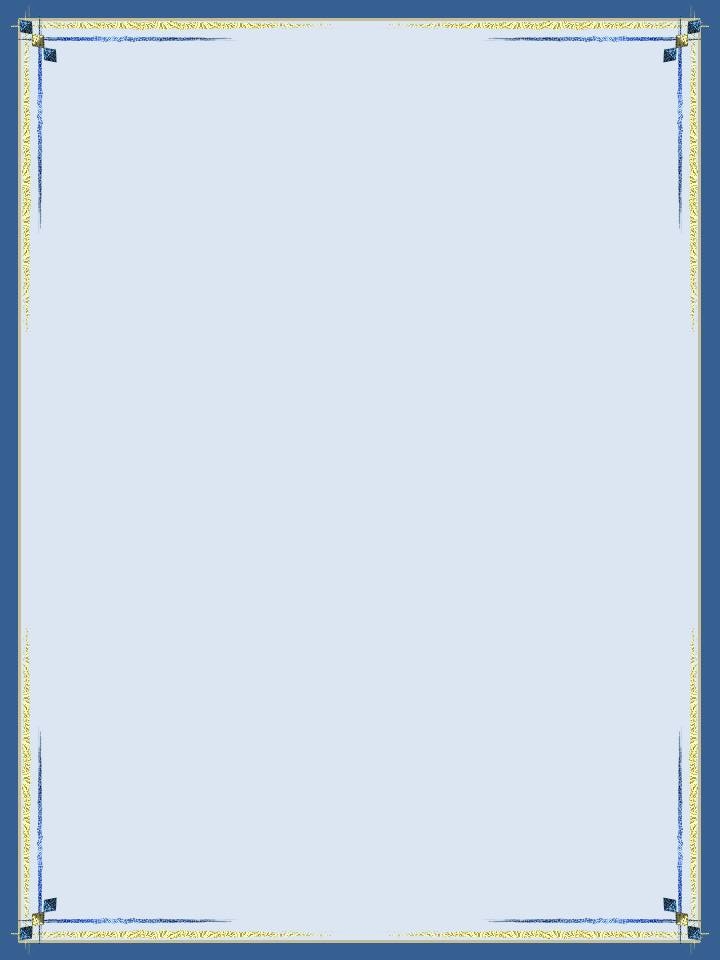 Получавате полицата или поредната вноска по куриер безплатно в цялата страна в срок от 1 до 3 работни дни след поръчването й.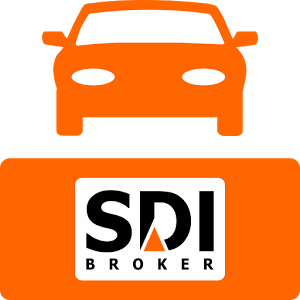 Плащате в брой на куриера при доставката, чрез системата за разплащания на ePay.bg или онлайн с банкова карта.SMS напомняне е услуга на SDI, чрез която SDI изпраща напомнящ SMS до своите клиенти за всяка вноска и при изтичане на срока на застраховката.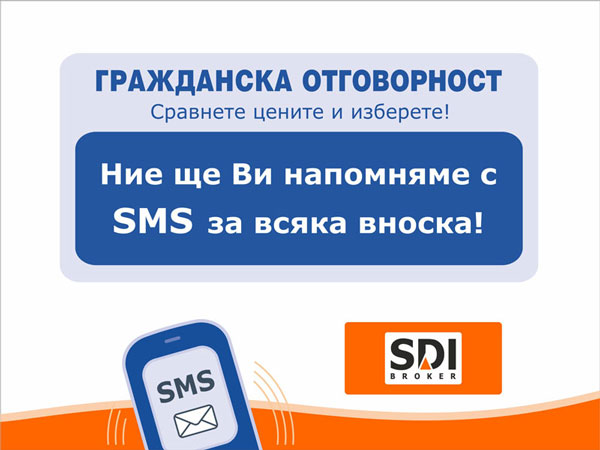 